Grunddataprogrammet under denFællesoffentlige Digitaliseringsstrategi 2012 – 2015Delprogram 1 og 2: Implementeringsplan ArbejdspakkebeskrivelserGD1 & GD2 ProgramstyringVersion: 0.1Dato: 7. oktober 2014Status: under udarbejdelseDokument historieIndholdsfortegnelse1.	Indledning	41.1	Produktbaseret planlægning	41.2	Metode	41.2.1	Produktsammenhænge	41.2.2	Arbejdspakkebeskrivelser	52.	Produktoverblik	62.1	Produkter	62.2	Produktsammenhænge	63.	Arbejdspakker fra Programsekretariatet vedr. programstyring	73.1	Løbende programstyringsaktiviteter i GD1/GD2	73.2	Replanlægningsaktiviteter efterår 2014/forår 2015	83.3	Implementering af nyt styringsregime	9IndledningDokumentets formål er at give et overblik over de væsentligste arbejdspakker i forhold til styring og opfølgning af delprogrammets fremdrift.  Med ”væsentligste” menes her dels arbejdspakker, som er en del af udstillingen af fælles grunddata gennem den fællesoffentlige datafordeler, dels arbejdspakker som er relevante for andre parter i forhold til etablering af grunddata og anvendelse af disse.Produktbaseret planlægningEtablering af en implementeringsplan for delprogrammet gennemføres med teknikken produktbaseret planlægning. Fremskaffelse af de enkelte produkter foretages i arbejdspakker, som beskriver processen for frembringelse af produktet – herunder tidsramme. Deadlines indføres i delprogrammes samlede plan i MS project.Som udgangspunkt planlægges med én arbejdspakke pr. produkt, men en arbejdspakke kan godt levere flere produkter. Modellen herfor besluttes af den enkelte aftalepartner.Arbejdspakkerne indeholder beskrivelser af produkter med angivelse af kvalitetskrav m.m.. Afhængigheder mellem de enkelte produkter illustreres i produktflow diagrammer.Arbejdspakkerne organiseres i projekter og samles i delprogrammets implementeringsplan, som bl.a. viser sammenhængen mellem de enkelte arbejdspakker.MetodeProduktsammenhængeProduktsammenhænge illustreres dels i form af produktnedbrydningsdiagrammer (hvor dette er relevant), dels i form af produktflowdiagrammer.Produktnedbrydningsdiagrammer viser hvordan den enkelte aftalepartner nedbryder de enkelte hovedprodukter i delprodukter med henblik på at illustrere behov i relation til de mere detaljerede sammenhænge. Som udgangspunkt medtages kun hovedprodukter i det samlede produktoverblik (kapitel 2).Produktflowdiagrammer beskriver sammenhængen mellem de forskellige produkter. I denne illustration anvendes nedenstående tre symboler:ArbejdspakkebeskrivelserBeskrivelse af de enkelte arbejdspakker gennemføres i nedenstående skabelon, som er etableret med udgangspunkt i tilsvarende arbejdspakkeskabeloner i den fællesoffentlige projektmodel hhv. Prince2 – under hensyntagen til at beskrivelsen skal anvendes på delprogramniveau. ProduktoverblikProdukterProjekt X leverer nedenstående hovedprodukter til grunddataprogrammet:#X xxxxxxxxxxxxxx#X xxxxxxxxxxxxxx#X xxxxxxxxxxxxxx#X xxxxxxxxxxxxxxDe enkelte hovedprodukter for projektet er nedbrudt i produkter nummereret med ”decimaler” (se figuren nedenfor).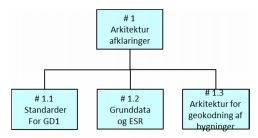 Figur 2. Produktnedbrydning af produkter under projekt x 
ProduktsammenhængeProjekt X har ansvaret for at levere nedenstående produkter til delprogrammet. Disse produkters sammenhænge i forhold til hinanden hhv. til andre produkter inden for og uden for delprogrammet er illustreret nedenfor.[Tidligere diagrammer med produktsammenhænge opdateres når eventuelle nye produkter og deres sammenhænge er kendte].<Indsæt opdatering figur>Figur 1. Produktsammenhænge i relation til produkter fra projekt x.Arbejdspakker fra Programsekretariatet vedr. programstyringLøbende programstyringsaktiviteter i GD1/GD2 Replanlægningsaktiviteter efterår 2014/forår 2015Implementering af nyt styringsregimeVersionDatoBeskrivelseInitialer0.107.10.20141. udkastALE/THJ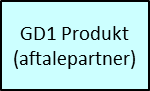 Produkter som skal etableres i delprogrammet af den aftalepartner, som er i scope for de pågældende produktsammenhænge.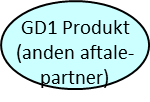 Produkter som skal etableres i delprogrammet af en anden aftalepartner end den der er i scope for de pågældende produktsammenhænge.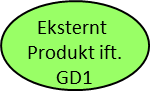 Produkter som er eksterne ift. delprogrammet – enten ved at de leveres uden for grunddataprogrammet eller ved at de leveres af et andet delprogram under grunddataprogrammet.Arbejdspakkenavn:<Navn på arbejdspakken>Nummer:<Entydig identifikation – tildeles af delprogram> Ansvarlig:Ansvarlig for arbejdspakken: <Titel på ansvarlig, evt. navn>Ansvarlig for kvalitetskontrol: <Titel på ansvarlig, evt. navn>Tidsramme:<Arbejdspakkens forventede varighed (f.eks. kalendermåneder/dage)>Indhold:<En beskrivelse i hovedpunkter af de arbejdsprocesser der skal gennemføres i arbejdspakken for at kunne etablere de tilhørende produkter>Produkt(er):<Liste over produkter (produktnummer + produktnavn) som arbejdspakken skal levere.  Listen skal suppleres med en kort beskrivelse af produktet, såfremt dette ikke entydigt fremgår af arbejdspakkens indholdsbeskrivelse>Milepæle<Liste og beskrivelse af arbejdspakkens milepæle. Milepæle anvendes af delprogrammet til at monitorere arbejdspakkens fremdrift. Det skal for registerprojekterne – særligt DAR - tilstræbes, at milepæle ligger med 2 måneders interval. Alle produkter med eksterne afhængigheder skal defineres/medtages som milepæle. >Afhængigheder:<Identifikation af afhængigheder til andre arbejdspakker/milepæle/produkter>Ressourcekrav:<Identifikation af krav til ressourcedeltagelse uden for egen organisation/myndighed> Kvalitetskriterier:<Specifikation af målbare kvalitetskriterier f.eks. om produktet opfylder de specificerede krav >Godkendelse:<Proces for hvorledes produktet kvalitetssikres/godkendes. Herunder beskrivelse af hvem der godkender>Arbejdspakkenavn:Løbende programstyringsaktiviteter i GD1/GD2Nummer:1Ansvarlig:GD1/GD2 programsekretariatetTidsramme:ProgramperiodenIndhold:Den forretningsmæssige løsning.Løbende opfølgning på at den løsning der udvikles, svarer til det aftalte forretningsmæssige indhold – herunder arbejdsgange på tværs af de forskellige aktører.Ændringsstyring forretningsmæssigt.Behandling af de issues der måtte opstå forretningsmæssigt.Teknisk projektledelse.Løbende proaktiv opfølgning på implementeringsplanen og de tilhørende MSP-planer.Traditionel program/projektstyring med fast status, faste møder med de enkelte projekter, opfølgning på kritiske veje og milepæle, identifikation af korrigerende handlinger etc.-Omhandler grundlæggende opfølgning på alle arbejdspakker og dertil hørende milepæle (de 2 mdr.), fremdrift etc.Kommunikation.Til styregrupper, mellem delprogrammer mv.Den interne kommunikation ift. delprogrammets interessenter.Den eksterne kommunikation ift. eksterne interessenterVedligeholdelse af hjemmesider mv.”Sekretariatsopfølgning”.Risikolog og risikostyring.Emnelog og sikring af rettidig behandling af disse.Indgående og udgående ”postkasse”Etc.Ændringshåndtering i forhold til gevinstrealisering og BCLøbende opfølgning på evt. ændringer til gevinstrealisering og BCØkonomistyringØkonomistyring (betaling af fakturaer) opfølgning på delprogrammets budget etc. . Produkt(er):Produkter specificeres ikkeMilepæleLøbendeAfhængigheder:Grunddataprogrammets styringsregime, IT-projektrådets afrapporteringsregimeRessourcekrav:Ressourcer i sekretariatet PLL, MLI, KE, THJ, ALEKvalitetskriterier:Intern godkendelseGodkendelse:Intern godkendelseArbejdspakkenavn:Replanlægning – opdatering af baselinede dokumenter 2014/2015 Nummer:Ansvarlig:Ansvarlig for arbejdspakken: Delprogramsekretariatet og projektledere i samtlige GD1 og GD2 projekterAnsvarlig for kvalitetskontrol: ProjektforumTidsramme:6 månederIndhold:Opdatering, kvalitetssikring og godkendelse af følgende baselinede dokumentation: Program og projektstyringsdokumenter: ProgramstyringsdokumentPID (projektansvar)Kvalitetsplan (projektansvar)RisikologTeststrategiDatavaskstrategiKommunikationsplan inkl. interessentanalyse (GD2)Gevinstrealiseringsplan (GD2)Arkitekturdokumenter:Målarkitektur inkl. underbilagLøsningsarkitekturer inkl. underbilag (projektansvar)Fælles arkitekturrammerBusiness case og økonomi:Delprogrammets business casesDelaftale 1Ibrugtagningsskabeloner på hjemmesiden (krav fra Grunddataprogrammet): Grundlæggende information Faktaark om delprogrammet Leveranceoversigt/tidsplanKonsekvens og effektflowFAQPowerpoint præsentation Produkt(er):Opdateret baselinet program og projektdokumentationMilepæleGodkendte opdaterede projekt- og programstyringsdokumenterGodkendte opdaterede arkitekturdokumenterGodkendte opdaterede BC og økonomiaftalerGodkendte opdaterede ibrugtagninsskabelonerAfhængigheder:Opdateret programstyringsdokument og BC er afhængig af revideret delaftale 1Ny godkendt implementeringsplan for GD1 og GD2Ressourcekrav:Projekterne i GD1 og GD2 forventes at anvende ca. x timer til opdatering af projektdokumentation. Projekterne inddrages til kvalitetssikring af programdokumentation. Ca. x timer hertil.   Kvalitetskriterier:Projektdokumentation og BC skal efterleve krav fra Statens IT-projektmodel. Al dokumentation skal kvalitetssikres i projektforum.Godkendelse:Projektdokumentation godkendes i projektstyregrupper. Programdokumentation godkendes af delprogrammets styregruppe.Arbejdspakkenavn:Implementering af nyt styringsregimeNummer:Ansvarlig:Ansvarlig for arbejdspakken: Delprogramsekretariatet og projektledere i samtlige GD1 og GD2 projekterAnsvarlig for kvalitetskontrol: ProjektforumTidsramme:6 månederIndhold:Forberede plan for implementering af styringsregime. Udarbejde, kvalitetssikre og godkende ny program og projektdokumentation, herunder: Projektniveau: PIDRisikoregisterKvalitetsplanProjekttidsplan ProduktnedbrydningAfhængighedslogLeverancebeskrivelserDelprogramniveau: ProgramplanGevinstdiagramGevinstprofilerRisikoregisterAfhængighedslogEtablering af nye programstyring og kontrolprocedurer. Produkt(er):Nyt styringsregime implementeretMilepæleAfhængigheder:Enighed og klarhed om dokumentationskrav i Grunddataprogrammet. Koordinering ift. opgaven med opdatering af baselinet projekt og programdokumentation. Ressourcekrav:Projekterne i GD1 og GD2 forventes at anvende ca. x timer til udarbejdelse af ny programdokumentation herunder indgå i workshops, kvalitetssikring mv. Kvalitetskriterier:Dokumentationen skal efterleve Grunddataprogrammets standarder og skabeloner. Godkendelse:Projektdokumentation godkendes i projektstyregrupper. Programdokumentation godkendes af delprogrammets styregruppe.